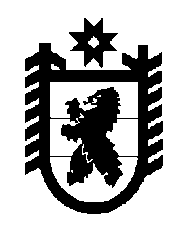 Российская Федерация Республика Карелия    РАСПОРЯЖЕНИЕГЛАВЫ РЕСПУБЛИКИ КАРЕЛИЯВнести в приложение к распоряжению Главы Республики Карелия от                         7 августа 2012 года № 290-р (Собрание законодательства Республики Карелия, 2012, № 8, ст. 1429; 2013, № 1, ст. 58) с изменениями, внесенными распоряжением Главы Республики Карелия от 5 ноября  2013 года № 378-р, следующие изменения:строкузаменить строкойстрокузаменить строкой            Глава Республики  Карелия                                                             А.П. Худилайненг. Петрозаводск21 мая 2014 года № 165-р«Калевальский муниципальный районМигунова Л.В.Министр Республики Карелия по вопросам национальной политики, связям с общест-венными, религиозными объединениями и средствами массовой информации»«Калевальский муниципальный районКирьянов В.А.Председатель Государст-венного комитета Республики Карелия по туризму»;«Олонецкий муниципальный районУлич В.В.заместитель Главы Респуб-лики Карелия – Министр здравоохранения и социаль-ного развития Республики Карелия» «Олонецкий муниципальный районШабанов Ю.А.заместитель Главы Респуб-лики Карелия по региональной политике – Министр Респуб-лики Карелия по вопросам национальной политики, связям с общественными, религиозными объединениями и средствами массовой информации».